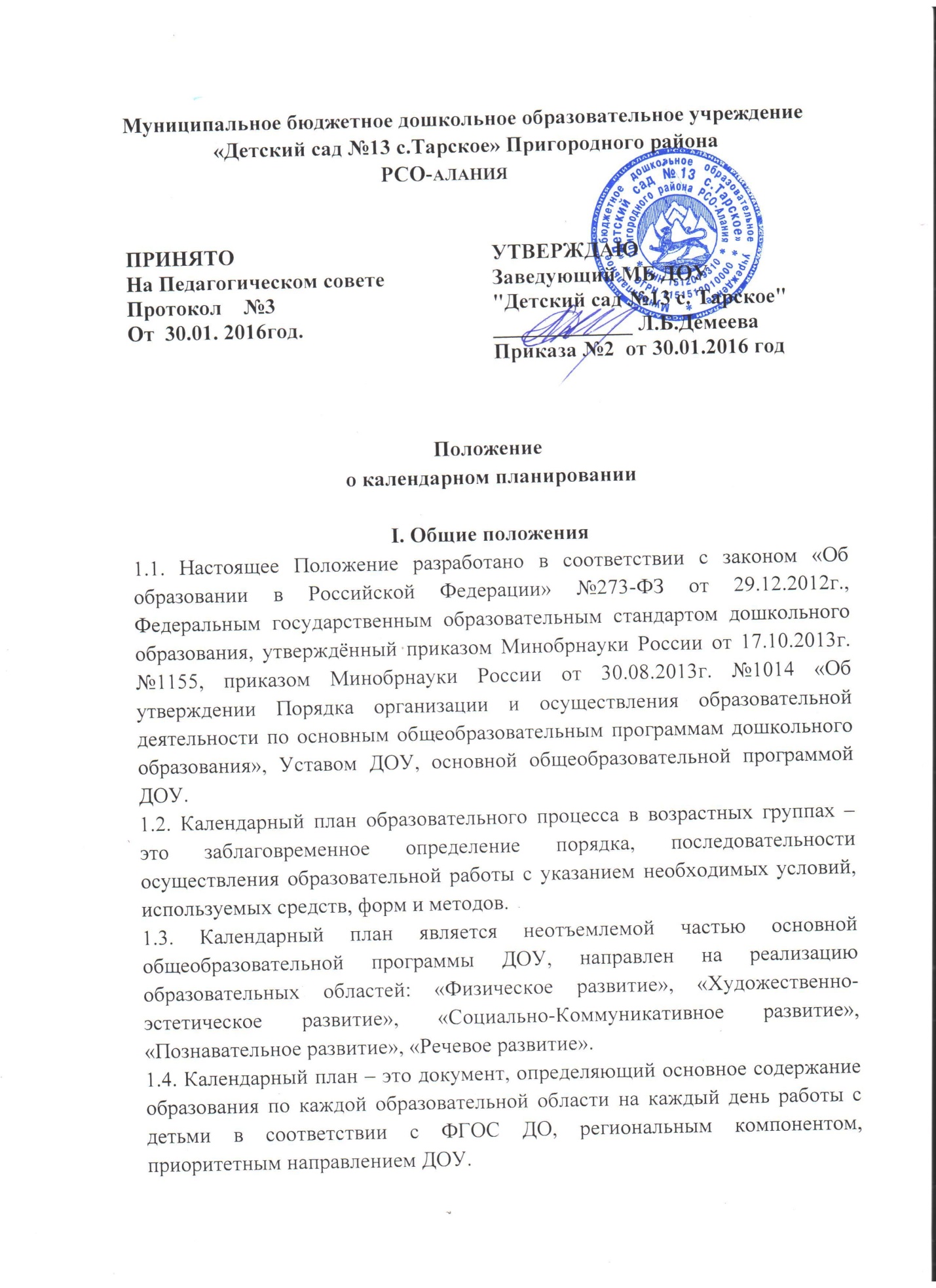 1.5. Структура календарного плана является единой для всех педагогических работников МБДОУ «Детский сад №13 с. Тарское» (Приложение 1)1.6. Настоящее Положение принимается Педагогическим советом ДОУ и утверждается приказом заведующего ДОУ.1.7. Настоящее Положение является локальным нормативным актом.II. Цели и задачи2.1. Цель календарного планирования – организация и управление образовательным процессом, обеспечивающим выполнение основной общеобразовательной программы ДОУ.2.2. В календарном плане прописываются: темы, цели и задачи освоения детьми образовательных областей в каждой возрастной группе, формы организации детского коллектива.2.3. Обеспечение выполнения образовательной программы ДОУ в каждой  возрастной группе.2.4. Осуществление образовательной деятельности систематически и последовательно.III. Принципы планирования3.1. Учёт педагогических условий: возрастного состава группы, условий развития детей.3.2. Календарный план должен составляться с опорой на научные принципы:- полноценное проживание ребёнком всех этапов детства (младенческого, раннего и дошкольного возраста), обогащение (амплификация) детского развития;- построение образовательной деятельности на основе индивидуальных особенностей каждого ребёнка, в рамках которой ребёнок активно выбирает содержание своего образования, становится субъектом образования (далее – индивидуализация дошкольного образования);- содействие и сотрудничество детей и взрослых, признание ребёнка полноценным участником (субъектом) образовательных отношений;- поддержка инициативы детей в различных видах деятельности;- сотрудничество организации с семьёй;- приобщение детей к социокультурным нормам, традициям семьи, общества и государства;- стимулирование познавательных интересов и действий ребёнка в различных видах деятельности;- возрастная адекватность дошкольного образования (соответствие условий, требований, методов возрасту и особенностям развития);- учёт этнокультурной ситуации развития детей.IV. Организация работы4.1.Основа календарного планирования педагогического процесса – перспективный план каждой возрастной группы.4.2. Календарный план составляется на 1 неделю.4.3.Календарное планирование осуществляется по всем основным направлениям развития детей, по всем видам деятельности детей (НОД, совместная, самостоятельная).4.4. Календарное планирование осуществляется обоими воспитателями группы.Календарный план составляется в соответствии с режимом дня:планирование утреннего отрезка времени (не менее 3 видов деятельности);планирование занятий;планирование прогулки (4-5 видов деятельности);планирование второй половины дня (не менее 3 видов деятельности)4.5. Календарное планирование должно учитывать:требование к максимальной нагрузке на детей в организационных формах обучения, в соответствии с СанПиН;требованиям тематического плана.4.6. В календарном плане отражается:утренняя гимнастика, гимнастика после сна, работа по закаливанию, организация работы для профилактики нарушения зрения, комплексы физкультурных пауз на занятии, артикуляционная гимнастика, дыхательная гимнастика, работа с родителями (планируется на 1 неделю);тематика и программное содержание занятий;совместная деятельность взрослого и ребёнка;самостоятельная деятельность детей;работа по ознакомлению с природой (наблюдения, труд, опыты);вся работа, связанная с формированием культурно – гигиенических навыков, норм поведения;работа, связанная с развитием игровой деятельности;работа, связанная с развитием трудовой деятельности;работа, связанная с усвоением программного материала;развлечения;индивидуальная работа с детьми по всем разделам программы.V. Порядок оформления календарного плана образовательной работы5.1. Календарный план оформляется в рукописном варианте.5.2. На титульном листе по центру пишется: «Календарный план образовательной работы (средней группы) МБДОУ «Детский сад №13 с. Тарское» на 2015-2016 учебный год». Ниже, с правой стороны: Воспитатели, двоеточие, ниже, под словом «воспитатели», через клеточку, указываем фамилии, имя, отчество воспитателей – первую, под ней – вторую. Ниже, через строчку: «Окончен, двоеточие, дата, роспись воспитателей».5.3. Второй лист – циклограмма деятельности.	5.4. Третий лист – список детей группы.5.5. Четвёртый лист – расписание занятий.5.6.     Условные обозначения:- социально-коммуникативное развитие – С-К;- познавательное развитие – П;- речевое развитие – Р;- художественно – эстетическое развитие – Х-Э;- физическое развитие – Ф5.7. Пятый лист:- комплекс утренней гимнастики (на 1 неделю);- комплекс гимнастики после сна (на 1 неделю);- комплекс гимнастики для профилактики нарушения зрения (на 1 неделю);- комплекс физкультурных пауз (на 1 неделю);- комплекс дыхательной гимнастики (на 1 неделю);- комплекс артикуляционной гимнастики (на 1 неделю);- комплекс пальчиковой гимнастики (на 1 неделю);- план работы с родителями (на 1 неделю);- план работы в группе.5.8. Лист шестой – календарный план.- с левой стороны страницы, на полях вверху указываем дату, режимный отрезок времени (утро, занятия, прогулка, вечер), цель вида деятельности, условные обозначения областей;- согласно комплексно – тематическому планированию , каждая неделя носит своё название. Нерегламентированные виды деятельности должны быть согласованы с названием недели;- каждый вид деятельности нумеруется и пишется с новой строки;- расстояние между видами деятельности составляет одну клеточку.VI. Документация и ответственность6.1. Календарный план является обязательным документом воспитателя.6.2. Контроль календарного планирования осуществляется старшим воспитателем ДОУ или заведующим ДОУ 1 раз в месяц с соответствующей пометкой в «Карте проверки календарного планирования»: Дата проверки, рекомендации, подпись воспитателей.VI. Заключительные положения7.1. Календарные планы хранятся в группах 3 года.7.2. Данное Положение действует до принятия нового, все изменения и дополнения оформляются в виде Приложения к нему.Приложение 1Муниципальное дошкольное образовательное учреждение общеразвивающего вида «Увинский детский сад №5»Календарный планобразовательной работы в средней группе МДОУ «Увинский детский сад №5на 2014-2015 учебный год      Воспитатели:                                                                     Ф.И.О. осн. воспитателя                                                                        Ф.И.О. подм. воспитателя                                                  Начат: дата       Окончен: датап.Ува, 2014 годПриложение 2Дата, день неделиУтро: 1. Беседы           2. Пятиминутка здоровья           3. Дидактические игры           4. Индивидуальная работа           5. Общение по теме сюжетно – ролевой игры и т.д.Занятия:           1. Тема           2. Индивидуальная работаПрогулка:           1. Наблюдение           2. Подвижная игра           3. Трудовая деятельность           4. Индивидуальная работа по развитию основных движенийВечер:           1.           2.           3.